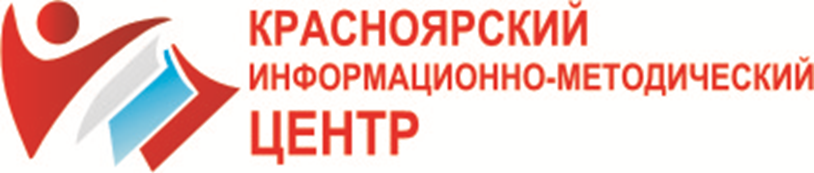 Муниципальное автономноеобщеобразовательное учреждение «Лицей №11», ул. имени академика Вавилова, 37Школа молодого завуча«Анализ и оценка урока на соответствие реализации требований ФГОС общего образования»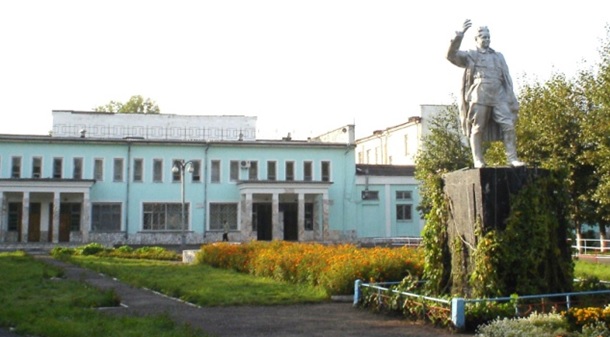 17 ноября 2017г.План проведения школы молодого завучаВремяСодержание Ответственный9.00 -9.15Регистрация участниковМАОУ «Лицей №11»9.15-9.30Приветствие и информация об ОУТолстоногова Галина Григорьевна, директор МАОУ «Лицей №11»9.30-10.00О формах организации деятельности учащихся на урокеЗаместители директоров по УВР10.00-10.25Выступление  «О подходах к анализу и оценке урока на соответствие реализации требований ФГОС общего образования»Гребенцова Г.В., заместитель директора  КИМЦ10.35 – 11.20Открытые уроки: 5-9 классыКириллова Ольга Юрьевна, заместитель директора по УВР11.25-11.50Обед11.55-12.40Работа в группе  по анализу  посещённых уроковГребенцова Г.В., заместитель директора  КИМЦ12.40 – 13.20Выступление от группыГребенцова Г.В., заместитель директора  КИМЦ13.20-13.30Закрытие семинараГребенцова Г.В., заместитель директора  КИМЦ